The following supplement accompanies the articleUsing off-the-shelf GPS loggers to assess co-occurrence between marine mammals and small-scale fisheries: a pilot study from the Mediterranean Sea.Maria Glarou *, Georgios Kerametsidis *, Aylin Akkaya, Kristian Beqiri, Natasa Nikpaljevic, Tim Awbery, Rigers Bakiu, Christina K. A. Geijer*Corresponding authors: maria_glarou@outlook.com (M.G.) | gkerametsidis@gmail.com (G.K.)Journal of the Marine Biological Association of the United Kingdom: XXXSupplementary material:Table S1. Coordinates of all ports and land stations of this study.Table S2. Distribution of survey effort among the study seasons and survey types in Montenegro. Descriptive statistics on sighting success of dolphins are also included.Table S3. Distribution of survey effort among the study seasons and survey types in Albania. Descriptive statistics on sighting success of dolphins are also included.Table S4. Distribution of survey effort among the study seasons and survey types in Turkey. Descriptive statistics on sighting success of dolphins are also included.Figure S1. Sightings of striped dolphins (Stenella coeruleoalba) and Cuvier’s beaked whales (Ziphius cavirostris) in Montenegro and Albania. The black solid line represents the 200 m bathymetric contour.Figure S2. Sightings of striped dolphins (Stenella coeruleoalba) and Cuvier’s beaked whales (Ziphius cavirostris) in Turkey. The black solid line represents the 200 m bathymetric contour.Table S1. Coordinates of all sampling locations of this study.Table S2. Distribution of survey effort among the study seasons and survey types in Montenegro. Descriptive statistics on sighting success of dolphins are also included.Table S3. Distribution of survey effort among the study seasons and survey types in Albania. Descriptive statistics on sighting success of dolphins are also included.Table S4. Distribution of survey effort among the study seasons and survey types in Turkey. Descriptive statistics on sighting success of dolphins are also included.Fig. S1. Sightings of striped dolphins (Stenella coeruleoalba) and Cuvier’s beaked whales (Ziphius cavirostris) in Montenegro and Albania. The black solid line represents the 200 m bathymetric contour.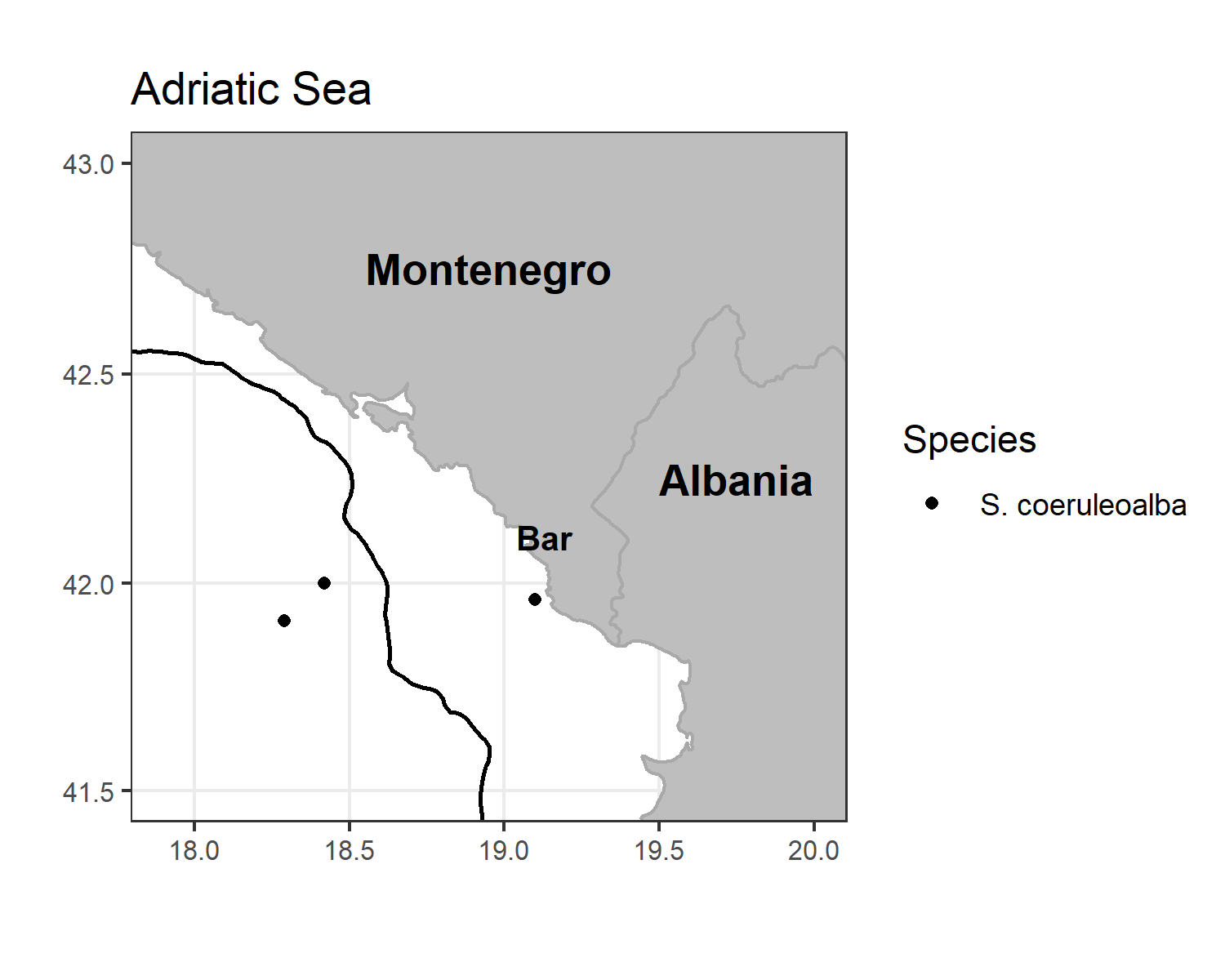 Figure S2. Sightings of striped dolphins (Stenella coeruleoalba) and Cuvier’s beaked whales (Ziphius cavirostris) in Turkey. The black solid line represents the 200 m bathymetric contour.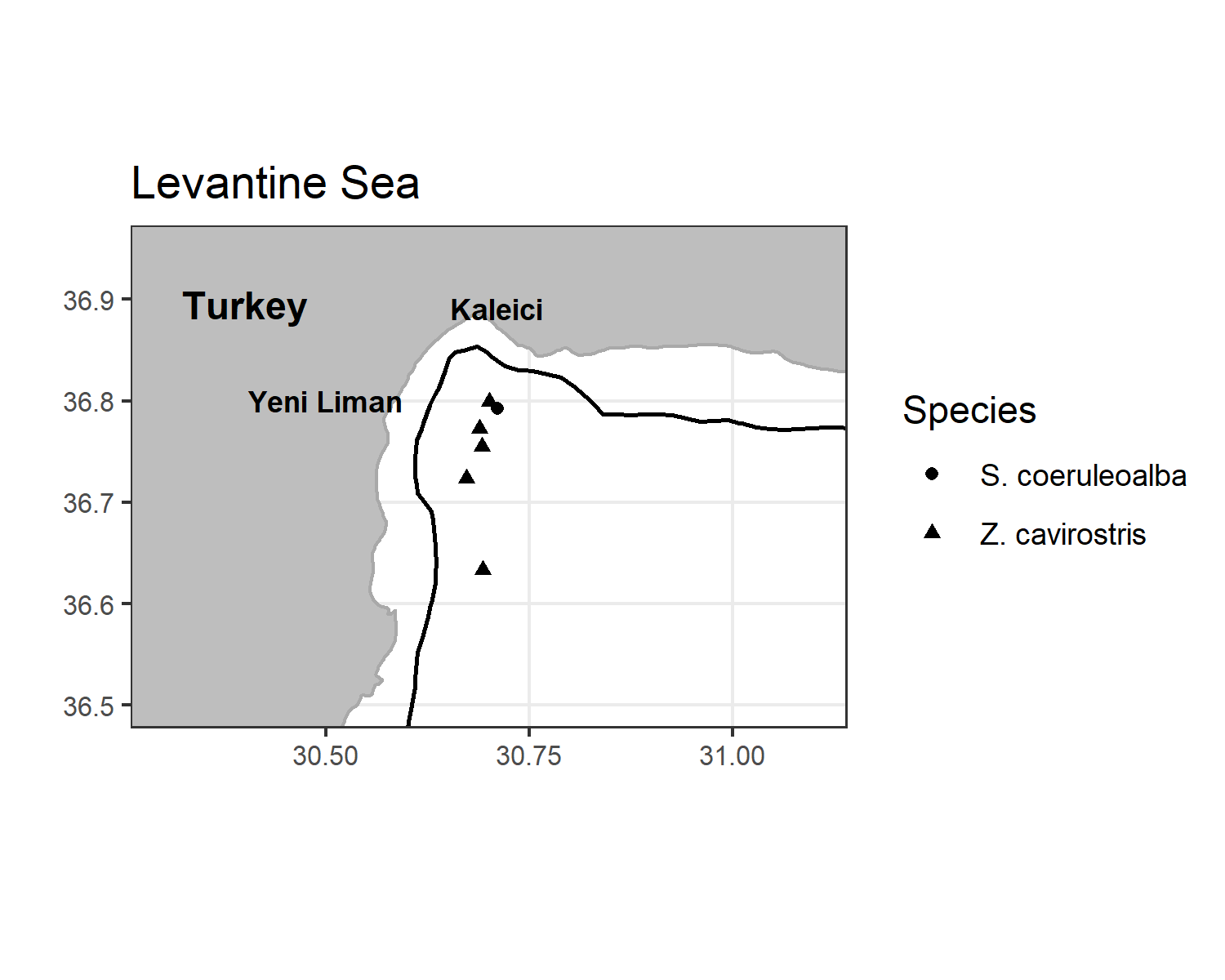 CountryPortsLat.Lat.Long.CountryLand StationsLat.Long.AlbaniaShëngjin41.8141.8119.59AlbaniaShëngjin41.8119.57AlbaniaCape of Rodon41.5841.5819.48AlbaniaCape of Rodon41.5719.48MontenegroBar42.1042.1019.09MontenegroUtjeha42.0519.13TurkeyYeni Liman36.8036.8030.58MontenegroBar42.1219.07TurkeyKaleiçi36.8836.8830.70MontenegroPetrovac42.2118.93TurkeyAntalya36.8730.72TurkeyLara Beach36.8530.76MontenegroLand SurveysLand SurveysLand SurveysVessel SurveysVessel SurveysVessel SurveysCombined Survey EffortCombined Survey EffortCombined Survey EffortMontenegronhoursSighting successnhoursSighting successnhoursSighting success2016-2017157455:1436,31%2198:4376,19%178553:5745,51%2017-2018104323:2526,92%27164:0070,37%131487:2548,85%2018-201999320:1519,19%1466:0842,86%113386:2335,40%Total3601098:5428,89%62328:5266,13%4221427:4643,84%AlbaniaLand SurveysLand SurveysLand SurveysVessel SurveysVessel SurveysVessel SurveysCombined Survey EffortCombined Survey EffortCombined Survey EffortAlbanianhoursSighting successnhoursSighting successnhoursSighting success2018-20192082:1425%NANANA2082:1425%TurkeyLand SurveysLand SurveysLand SurveysVessel SurveysVessel SurveysVessel SurveysCombined Survey EffortCombined Survey EffortCombined Survey EffortTurkeynhoursSighting successnhoursSighting successnhoursSighting success201584362:4734,52%17109:1570,59%101472:0242,57%20161031:1270,00%531:5560,00%1563:0766,67%20171046:3480,00%529:3860,00%1576:1266,67%Total104440:3342,31%27170:4874,07%131611:2148,85%